Segmentierte, „arbeitsteilige“ Gesellschaft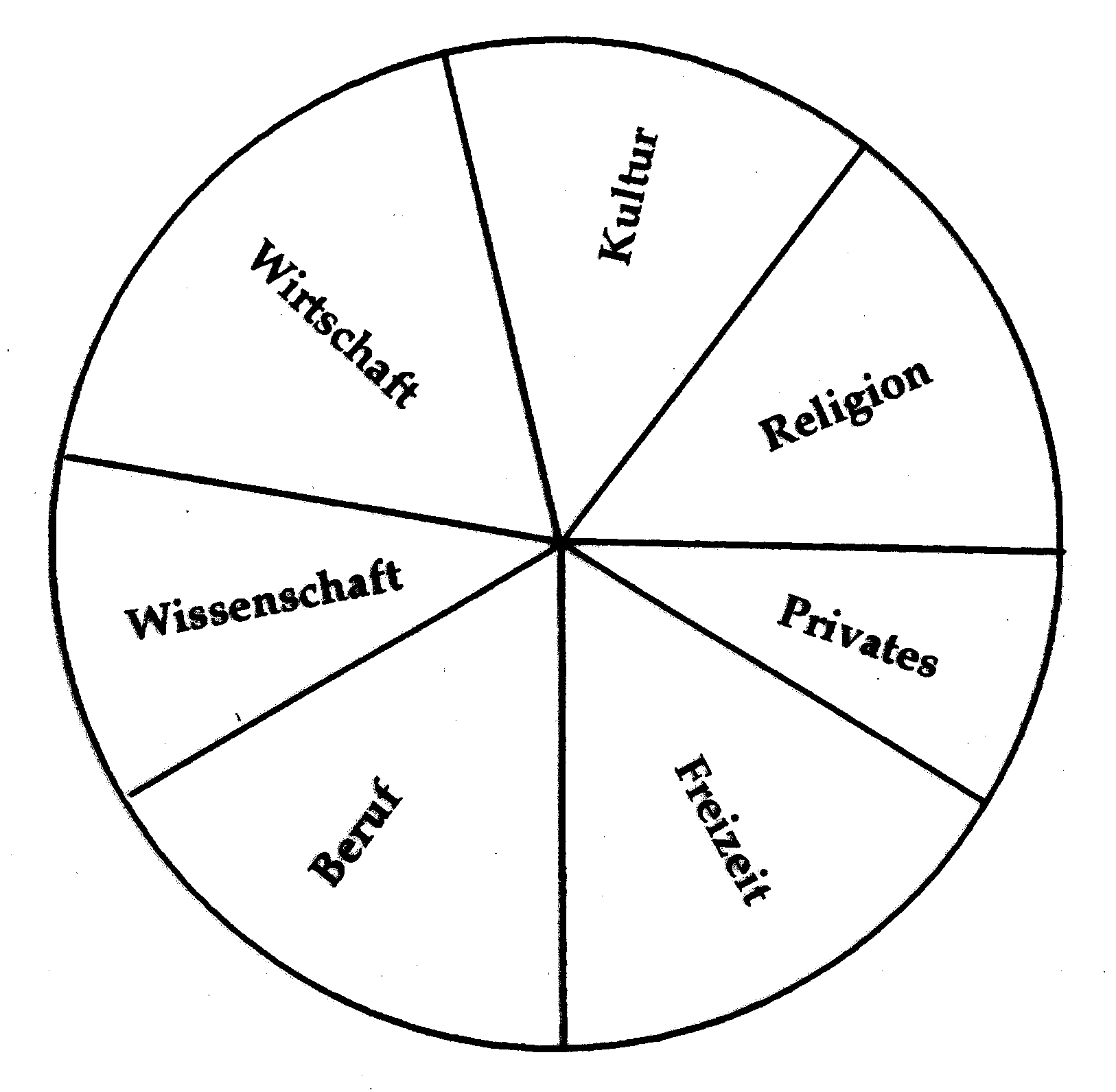 